Приложение № 5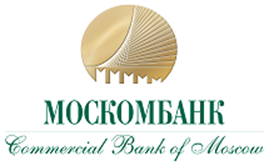 АНКЕТА КЛИЕНТА* (при реверсивном (закупочном) факторинге Клиентом выступает Должник)1. Общие данные:1.1. Общие данные о Клиенте:1.2. Собственники (учредители):1.3. Связанные компании / филиалы / представительства (в т.ч. является ли предприятие либо учредители предприятия учредителями, соучредителями или руководителями других предприятий): 1.4. Состав Наблюдательного совета / Совета директоров / Правления:________________________________________________________________________________________________________________________________________________________1.5. Структура выручки по видам деятельности / продукции / услуг:Для всех, кроме товаропроизводителей:Для производителей заполняется следующая таблица:1.6. Основные виды продукции, работ, услуг Клиента, оценка Клиента и конкурентов на рынке:1.7. Подробное описание деятельности Клиента и функций каждого холдингового подразделения, изобразите схематично схему движения денежных потоков с учетом компаний, входящих в холдинг (группу):Дата создания компании: ________________________________________________________________________Дата реорганизации: ____________________________________________________________________________Как была создана компания (приватизация, создание новой, разделение, выделение, другое)?_______________________________________________________________________________________________Если компания была создана в результате реорганизации другого юридического лица, укажите название реорганизованного предприятия / организации: _______________________________________________________________________________________________Опишите ключевые события в корпоративной истории компании (изменения в составе акционеров / участников, перераспределение долей, участие в процессах слияний /присоединений / разделений и др.):_____________________________________________________________________________________________________________________________________________________________________________________________________________________________________________________________________________________________________Кто является фактическим владельцем компании (группы компаний, холдинга в целом)?___________________________________________________________________________________________________Какими критериями руководствуется компания при выборе деловых партнеров (поставщиков / покупателей)? Кратко опишите применяемые в компании процедуры отбора поставщиков / покупателей, лимитирования сделок по суммам и категориям хозяйственных контрагентов:_____________________________________________________________________________________________________________________________________________________________________________________________________________________________________________________________________________________________________Оказывается ли деятельности компании поддержка со стороны федеральных и / или региональных и / или местных органов власти и в чем она выражается?_____________________________________________________________________________________________________________________________________________________________________________________________________________________________________________________________________________________________________В чем заключаются конкурентные преимущества компании? Каковы стратегические цели развития компании и пути их достижения?_____________________________________________________________________________________________________________________________________________________________________________________________________________________________________________________________________________________________________Имеются ли у компании документально оформленные бизнес-план, программа развития, система бюджетирования (да / нет)?________________________________________________________________________________________________Применяются ли в компании современные информационные технологии в управлении бизнесом (корпоративные системы управления, системы автоматизации бухгалтерского учета и отчетности), укажите какие:__________________________________________________________________________________________________________________________________________________________________________________________________Описание деятельности Клиента:_____________________________________________________________________________________________________________________________________________________________________________________________________________________________________________________________________________________________________1.8. Список банков, в которых обслуживается Клиент (с учетом связанных компаний):1.9. Погашенные обязательства перед банками, включая АО «МОСКОМБАНК», в т.ч. открытые лимиты по кредитным линиям, выданные гарантии Клиенту, принятые поручительства Клиента, факторинг, лизинг (с учетом связанных компаний):1.10. Действующие обязательства перед банками, включая АО «МОСКОМБАНК», в т.ч. открытые лимиты по кредитным линиям, выданные гарантии Клиенту, принятые поручительства Клиента, факторинг, лизинг (с учетом связанных компаний): 1.11. Основные Поставщики / Покупатели (по действующим договорам):1.12. Система сбыта (заполняется торговыми организациями)*:* при закупочном (реверсивном) факторинге клиентом не заполняется1.13. Какими услугами Банка пользуется Клиент:1.14. Сведения о задолженности  перед бюджетами всех уровней и внебюджетными фондами, по заработной плате, займам и векселям:1.15. Данные об имуществе Клиента:1.16. Сведения о руководстве Клиента:1.17. Прочая информация о Клиенте:Имели ли место в истории предприятия судебные процессы, иски, другие аналогичные ситуации? Если имелись, то какие:_________________________________________________________________________________________________________________________________________________________________________________________________________________________________________________________________________________________________________Дополнительные сведения, которые Вы желаете сообщить:_________________________________________________________________________________________________________________________________________________________________________________________________________________________________________________________________________________________________________Приложение к АНКЕТЕ КЛИЕНТА1. Информация для принятия предварительного решения о факторинговом финансировании: Информация об условиях работы с действующими покупателями*:* при реверсивном (закупочном) факторинге аналогичная информация предоставляется в отношении поставщиковТаблица «Ретроанализ взаимоотношений Клиента с Должником*» (в % от общего количества денежных требований)* указываются только те должники (покупатели), с которыми предполагается работа в рамках факторинга** период ожидания – максимально возможный срок поступления оплаты от Должника в счет уступаемых по Договору факторинга денежных требований, сложившейся в силу действия принятых обычаев делового оборота в реальном секторе экономики и определяемый Клиентом на основании ретроанализа собственных взаимоотношений с Должником, без учета срока, определенного Договором поставки/оказания услуг/выполнения работ. Наличие опыта работы по факторингу:Имеет ли предприятие опыт работы по факторингу, по каким видам (с регрессом, без регресса, закупочный (реверсивный), в качестве кого (клиента или должника (при реверсивном (закупочном) факторинге), и с какими банками и/или факторинговыми компаниями?____________________________________________________________________________________________________________________________________________________________________________________________________________________________________________________________В случае наличия опыта работы по факторингу, объяснить причину смены факторингового оператора____________________________________________________________________________________________________________________________________________________________________________________________________________________________________________________________ Планируемая работа по факторингу с АО «МОСКОМБАНК»*:* при реверсивном (закупочном) факторинге аналогичная информация предоставляется в отношении поставщиков** период ожидания – максимально возможный срок поступления оплаты от Должника в счет уступаемых по Договору факторинга денежных требований, сложившейся в силу действия принятых обычаев делового оборота в реальном секторе экономики и определяемый Клиентом на основании ретроанализа собственных взаимоотношений с Должником, без учета срока, определенного Договором поставки/оказания услуг/выполнения работ.Подтверждаем, что вся информация, приведенная в настоящих Заявлении и Анкете, является полной и достоверной. Обязуемся немедленно информировать АО «МОСКОМБАНК», далее – Банк обо всех изменениях предоставленной информации.Уведомлены, что Банк оставляет за собой право односторонней проверки достоверности приведенных данных, а также получения дополнительной информации.Выражаем свое согласие на запрос и получение АО «МОСКОМБАНК» (далее – Банк) кредитного отчета с информацией о кредитной истории в любом Бюро кредитных историй по усмотрению Банка с целью проверки кредитной истории Клиента, а также его представителей. Руководствуясь  частью 9 статьи 6  Федерального  закона  от  30.12.2004 № 218-ФЗ «О   кредитных   историях» (далее – Закон № 218-ФЗ), настоящим разрешаем и выражаем свое  согласие на получение (раскрытие) информации, содержащейся в основной части кредитной истории, пользователю кредитной истории  - Акционерному  обществу «Московский Коммерческий Банк» (АО «МОСКОМБАНК») в любом бюро кредитных историй в соответствии с Законом № 218-ФЗ. Данное согласие предоставляется в целях проверки АО «МОСКОМБАНК» моей благонадежности и моего финансового состояния, а также благонадежности и финансового состояния Клиента, для целей заключения с АО «МОСКОМБАНК» Договора факторинга и пр. Настоящим подтверждаю, что содержание норм, предусмотренных Законом № 218-ФЗ, мне известно. Согласны с тем, что обнаружение сокрытых или ложных сведений является достаточным условием для прекращения рассмотрения возможности факторингового финансирования.Гарантируем, что отсутствует факт осуществления в течение более чем трех месяцев фактических выплат сотрудникам или их осуществление в размере ниже официального прожиточного минимума, установленного в субъекте Российской Федерации по месту регистрации Клиента, в расчете на одного занятого, а также что отсутствует просроченная задолженность перед работниками по заработной плате и иным выплатам на текущую дату.Клиент, передающий персональные данные своих работников и третьих лиц в Банк, гарантирует получение их письменного согласия на передачу и обработку их персональных данных Банком в объеме, указанном в Заявлении и Анкете, и в предоставленных Клиентом документах.Банк обязан использовать вышеуказанные персональные данные в целях: проверки предоставленных Клиентом документов и сведений, необходимых для заключения Договора финансирования под уступку денежного требования (договора факторинга)/договора залога; оценки платежеспособности Клиента для принятия Банком решения о возможности предоставления ему запрашиваемого факторингового финансирования; заключения с Клиентом Договора финансирования под уступку денежного требования (договора факторинга)/договора залога; исполнения договорных обязательств по заключенному Договору финансирования под уступку денежного требования (договору факторинга)/договору залога; составления Банком внутренних и внешних отчетов/отчетности; защиты прав и законных интересов Клиента и Банка; исполнения Банком обязанностей, возложенных на него действующим законодательством Российской Федерации и нормативными актами Банка России.Банк обязан соблюдать конфиденциальность предоставленной Клиентом информации в соответствии с ФЗ РФ от 27.07.2006 года № 152-ФЗ «О персональных данных».Клиент определяет совершение следующих действий (операций) с вышеуказанными персональными данными с использованием средств автоматизации или без использования таких средств в процессе обработки Банком: сбор, запись, систематизацию, накопление, хранение, уточнение (обновление, изменение), использование, передачу третьим лицам, извлечение, обезличивание, блокирование, удаление, уничтожение персональных данных.В соответствии со статьей 19 ФЗ РФ от 27.07.2006 года № 152-ФЗ «О персональных данных» при обработке персональных данных Банк обязан принимать необходимые правовые, организационные и технические меры или обеспечивать их принятие для защиты персональных данных от неправомерного или случайного доступа к ним, уничтожения, изменения, блокирования, копирования, предоставления, распространения персональных данных, а также от иных неправомерных действий в отношении персональных данных, в том числе, но не исключительно: устанавливать правила доступа к персональным данным, обрабатываемым в информационной системе персональных данных; осуществлять контроль за принимаемыми мерами по обеспечению безопасности персональных данных.Обработка персональных данных осуществляется Банком до наступления одного из следующих событий:-до истечения 10-летнего срока с даты отказа Клиенту в выдаче факторингового финансирования;-до истечения 10-летнего срока с момента отказа Клиента от заключения Договора финансирования под уступку денежного требования (договора факторинга)/договора залога или отказа от получения факторингового финансирования;-до истечения 10-летнего срока с момента окончания исполнения обязательств по заключенному Банком с Клиентом Договору финансирования под уступку денежного требования (договору факторинга)/договору залога.Сообщаем, что имеются согласие(я) представителей Клиента; бенефициарных владельцев Клиента (при наличии таковых); согласие непосредственно физического лица, являющегося индивидуальным предпринимателем, а также имеются согласия каждого из лиц, указанных в настоящей Анкете и Заявлении, при этом при подписании настоящей Анкеты и Заявления, мы сами выражаем свое согласие, а также подтверждаем наличие согласий перечисленных в настоящей Анкете и Заявлении лиц,  предоставленных Банку, а также предоставленных третьим лицам, в том числе – агентам, которым Банк вправе поручить обработку  персональных данных, на передачу  информации об их персональных данных по открытым каналам связи сети интернет, а также на обработку персональных данных, как указанных в настоящей Анкете и Заявлении лиц, так и наших (фамилии, имени, отчества (при наличии), реквизиты документа, удостоверяющего личность (серия, номер документа, код подразделения, сведения о дате выдачи и выдавшем органе, срок действия (если имеется), гражданство, страховой номер индивидуального лицевого счета застрахованного лица в системе обязательного пенсионного страхования (СНИЛС) (при наличии), сведения об ИНН (при наличии), адреса(-ов) места жительства (регистрации); адреса(ов) места пребывания; адреса фактического проживания, дата (число, месяц, год) и место рождения, контактная информация - номера контактных телефонов, адреса электронной почты; сведения об изображении субъекта персональных данных, а также копии документов,  в которых содержатся указанные выше персональные данные) на бумажных и электронных носителях, как с использованием средств автоматизации (в  том числе на передачу информации по открытым каналам связи сети интернет), так и без использования таких средств, на совершение следующих действий: сбор, запись, систематизацию, накопление, хранение, уточнение, использование, блокирование, удаление, уничтожение, а также передачу такой информации в случаях, установленных законодательством Российской Федерации, в целях проверки достоверности предоставленных сведений; в целях подготовки к заключению и заключения между Клиентом и Банком Договора факторинга и пр. и дальнейшего исполнения указанного Договора и пр., а также осуществления Банком и/или его агентом функций, возложенных законодательством Российской Федерации во исполнение указанного Договора и пр.; расследования спорных ситуаций, связанных с заключением и исполнением указанного выше Договора и пр..Настоящее согласие действует с момента подготовки к заключению Договора факторинга и пр., в течение всего срока  действия  Договора факторинга и пр., а также в течение 5 (Пяти) лет после прекращения отношений сторон по  Договору факторинга и пр.. Настоящим подтверждаем, что указанные в настоящем Заявлении лица, а также мы сами ознакомлены со своими правами и обязанностями, установленными Федеральным законом от 27.07.2006 № 152-ФЗ «О защите персональных данных», в том числе с правом отзыва в письменной форме настоящего согласия.На основании подпункта 1 пункта 1 статьи 102 Налогового кодекса Российской Федерации обязуемся, в случае поступления соответствующего запроса от АО «МОСКОМБАНК», незамедлительно направить налоговому органу согласие Клиента на признание сведений, составляющих налоговую тайну общедоступными для целей предоставления указанных сведений Банку России.Заявляю о присоединении Клиента к "Правилам юридически значимого электронного документооборота  в АО «МОСКОМБАНК»  в полном объеме и без каких-либо изъятий. Актуальная версия указанных правил размещается на корпоративном сайте АО «МОСКОМБАНК» по адресу: москомбанк.рф (https://www.moscombank.ru).В случае заключения Клиентом с Банком Договора финансирования под уступку денежного требования (договора факторинга)/договора залога, настоящие Заявление и Анкета являются неотъемлемой частью данного договора.В случае принятия Банком отрицательного решения о предоставлении факторингового финансирования, Банк не обязан возвращать настоящие Заявление и Анкету.   М. П.МестонахождениеПочтовый адресИнтернет сайт / e-mail / контактный телефон компании / контактный телефон исполнителя / контактный телефон собственника компанииОрганизационно-правовая форма / наименование организации Генеральный директор (срок действия полномочий до)Главный бухгалтерСфера деятельностиДата регистрацииФактический срок деятельностиКол-во сотрудников (с учетом персонала филиалов / представительств, не имеющих самостоятельного баланса)Фонда оплаты труда (с учетом персонала филиалов / представительств, не имеющих самостоятельного баланса) в тыс. руб.Разрешения, лицензии (срок действия до)Место регистрацииОГРН / ИНН / КППНаличие аудиторского заключенияНаличие оценочного заключения по залогуОтношение к Банку (участник Банка или его аффилированное лицо / инсайдер Банка или его аффилированное лицо / аффилированное лицо Банка / отношения к Банку не имеет)Наименование собственникаДоля в КО (%)Вид акций (для ОАО / АО)Количество акцийСтоимость одной акцииСтоимость всех акцийНаименование компании / филиала / представительстваХарактер связанности (через учредителя – наименование или ФИО / руководителя - ФИО)Доля собственности (%)Вид деятельностиМесторасположение (юридический / почтовый адрес)Количество сотрудников, чел.Дата регистрацииВид деятельности / продукции / услугДоля в выручке (%)Месторасположение (почтовый адрес)Наименование прибыльных направлений в бизнесе / доля в выручке (%)Наименование убыточных направлений в бизнесе / доля в выручке (%)Перечислите и укажите сезонные и несезонные месяцы при наличии сезонности продаж / оказания услугСезонное увеличение / уменьшение выручки (%)Вид  услуги/товараГодовой объем выручки в истекшем годув денежных единицах%  от общего доходаПланируемый годовой объем продаж в текущем годув денежных единицах% от общего доходаПродукция/услугиГодовой объем продаж в истекшем годуГодовой объем продаж в истекшем году%  от общего доходаПланируемый годовой объем продаж в текущем годуПланируемый годовой объем продаж в текущем году% от общего доходаПродукция/услугив натуральных единицахв денежных единицах%  от общего доходав натуральных единицахв денежных единицах% от общего доходаНаименованиеНаценкаДоля в выручке (%)Регионы продаж / сегмент рынкаОценка доли Клиента на рынке (%)Основные конкурентыОценка доли конкурента на рынке (%)Исследования рынка, рекламные проспекты о деятельности КлиентаПерспективы развития КлиентаСильные стороны конкурентовСлабые стороны конкурентов (преимущества перед конкурентами)Владелец счетаНаименование банкаДата открытия счетаНомер счетаВид / сумма картотеки по счетуБанк – кредитор / КлиентВид обязательства / Сумма по договору              (тыс. руб.)% - ставкаДата выдачи по договоруДата погашения по договоруДата фак-го погашения Целевое использованиеОбеспечение включая поручительства (собственник, наименование, балансовая стоимость, залоговая стоимость)                 (тыс. руб.) Банк – кредитор / КлиентВид обязательства / Сумма по договору (тыс. руб.)% - ставкаДата выдачи по договоруДата погашения по договоруДата фактического погашенияЦелевое использованиеОбеспечение, включая поручительства (собственник, наименование, балансовая стоимость, залоговая стоимость)                 (тыс. руб.)Остаток задолженности                 (тыс. руб.)Наиболее крупные контрагентыНаиболее крупные контрагентыДоля в обороте, %Срок сотрудничества, летУсловие оплаты, %Условие оплаты, %Условие оплаты, %Условие оплаты, %Условие оплаты, %Условие оплаты, %Условие оплаты, %Наименование, местонахождениеТовар / услугаДоля в обороте, %Срок сотрудничества, летПредоплата > 3 мес.Предоплата < 3 мес.По факту отгрузкиОтсрочка < 3мес.Отсрочка > 3 мес.Бартер, взаимозачетИноеПоставщики100Прочие в кол-ве _____Покупатели100Прочие в кол-ве _____НаименованиеДоля в выручке (%)Продажа со складаФилиалыДистрибьюторыПредставительстваАгентыМагазиныИное (расшифровать)Расчетно-кассовое обслуживаниеЗарплатные проектыДокументарные операции (аккредитивы)Валютнообменные операцииОткрыты паспорта сделокГарантийные операцииАгентские услуги по инвестиционным операциямДепозитные операцииДепозитарные операцииИнкассация денежных средствУслуга «Банк-Клиент»Прочие (расшифровать)Наименование задолженностиСумма задолженности                (тыс. руб.)Просроченная задолженность (тыс. руб.)Планируемая дата погашенияНаименованиеСобственностьАренда / срок действия договораАдрес / телефонПлощадьРыночная стоимость (тыс. руб.)Балансовая стоимость (тыс. руб.)Другая информацияСкладские помещенияПроизводственные помещенияАвтотранспортИное (расшифровать)СведенияУчредительГенеральный директор / ДиректорГлавный бухгалтерФинансовый директорФинансовый директорКоммерческий директорКоммерческий директорФИОГод рожденияАдрес регистрацииАдрес фактического проживанияДомашний телефонСотовый телефонПаспорт (номер, серия, кем и когда выдан)Семейное положение / Ф.И.О. супруга (-и)Образование / учебное заведение / факультет / когда окончилСпециальность по образованию Опыт работы в данной отрасли:- в т.ч. на руководящих должностях в данной отраслиОбщий стаж работы- в т.ч. на руководящих должностяхНаличие присвоенных ученых степеней и степеней управления «Лучший по профессии» и т.п.Является ли учредителем иных фирм и компаний / наименование / адрес / телефон / вид деятельностиРаботает ли одновременно в других организациях / наименование / адрес / телефон / вид деятельностиНаличие возбужденных уголовных дел (расшифровать)Общее  количество действующих покупателей (в том числе, которым предоставляется отсрочка платежа), шт.Предоставляемая покупателям отсрочка платежа, календарных/рабочих дней (в том числе минимальная, максимальная, средняя)Среднее количество поставок в месяц (в том числе с отсрочкой платежа), шт.Средняя сумма поставок, тыс. руб.Максимальная дебиторская задолженность за последние 6 месяцев (в целом и самая крупная по 1-му покупателю), тыс. руб.Средняя доля рекламаций в объеме продаж, %Количество покупателей, имеющих просроченную задолженность (в том числе, свыше 5, 15, 30 календарных дней)Средний срок просроченной задолженности покупателей, календарных днейСредняя сумма просроченной задолженности покупателей за последние 6 месяцев, тыс. руб. Средняя доля просроченной задолженности покупателей в общем объеме дебиторской задолженности за последние 6 месяцев, %Указать сезонность продаж (при наличии) по месяцам, в % роста/спада продажУказать каким образом устанавливается лимит отгрузок на покупателя (основные критерии)ДолжникСрок поступления оплаты (для определения периода ожидания**), календ. днейСрок поступления оплаты (для определения периода ожидания**), календ. днейСрок поступления оплаты (для определения периода ожидания**), календ. днейСрок поступления оплаты (для определения периода ожидания**), календ. днейСрок поступления оплаты (для определения периода ожидания**), календ. днейДолжникдо 1516 - 3031 - 4546 - 60свыше 60Вид факторинга (с регрессом, без регресса, закупочный (реверсивный)Количество передаваемых покупателей на факторинговое обслуживание, шт.Планируемое количество поставок по ним в месяц, шт.Планируемая сумма оборота по факторингу в месяц, тыс. руб.Срок отсрочки, календарных/рабочих днейМинимальныйСреднийМаксимальныйСрок отсрочки, календарных/рабочих днейПериод ожидания**, календарных днейМинимальныйСреднийМаксимальныйПериод ожидания**, календарных днейПланируемая максимальная доля 1-го покупателя в общем факторинговом обороте, %Руководитель организации___________	  ____________________      Подпись	                     Ф.И.О.Главный бухгалтер организации___________	  ____________________       Подпись	                 Ф.И.О.